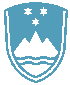 POROČILO O REDNEM INŠPEKCIJSKEM PREGLEDU NAPRAVE, KI LAHKO POVZROČI ONESNAŽEVANJE OKOLJA VEČJEGA OBSEGAZavezanec:	Livar d. d., Ljubljanska cesta 43, Ivančna GoricaNaprava:	Naprava za taljenje in litje sive in nodularne litine s proizvodno zmogljivostjo taljenja 200 ton/dan.Lokacija: 	Na lokaciji Ljubljanska cesta 43, Ivančna GoricaDatum pregleda: 6. 4. 2021Okoljevarstveno dovoljenje (OVD) številka:35407-25/2006-9 z dne 11. 06. 200935406-37/2013-4 z dne 26. 06. 2014Usklajenost z OVD: DANi bilo ugotovljenih nepravilnosti, zato ni bilo izrečenih inšpekcijskih ukrepov v inšpekcijskem postopku.Zaključki / naslednje aktivnosti:Naslednji redni inšpekcijski pregled bo opravljen glede na plan dela, izredni inšpekcijski pregled po potrebi na podlagi prioritete vseh prijav.